	MODIFICACIÓ DE PLANEJAMENT GENERAL METROPOLITÀ A CIUTAT MERIDIANAINFORME DE PARTICIPACIÓ CIUTADANACONSTITUCIÓ DE LA COMISSIÓ DE SEGUIMENT I GRUP DE TREBALL      16 DE GENER DE 2019Document elaborat: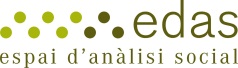 www.edas.catDirecció: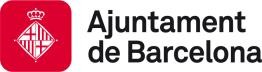 Districte de Nou BarrisDemocràcia ActivaIntroduccióLa modificació del Pla General Metropolità de Ciutat Meridiana treballa diferents propostes per la millora de les dotacions d’equipaments i zones verdes per al barri. Les propostes passen per convertir l’actual camp de futbol de Ciutat Meridiana, que té caràcter provisional, en el camp definitiu, tot creant nous serveis i nous accessos, en una acció que també suposaria millores per a l’entorn: la nova passera de connexió amb Can Cuiàs per l’aqüeducte, la millora del sistema de canalització del torrent, i la renaturalització parcial del torrent.En paral·lel, aquesta proposta implica la reurbanització de l’antic camp de futbol de Ciutat Meridiana, atenent les necessitats de la població recollides mitjançant diferents processos participatius, i recuperar la connexió amb la serra de Collserola.També es vol renovar el pavelló esportiu de Can Cuiàs, i dur a terme una sèrie d’accions de millora al Torrent del Bosc Llarg.En relació a aquesta modificació, es desenvolupa un procés participatiu que acompanya la tramitació administrativa de la norma, amb la finalitat d'informar i difondre els seus objectius, així com promoure'n un debat ciutadà. El procés de participació estableix com a objectiu incorporar noves veus que donin pluralitat i diversitat al debat, així com recollir els suggeriments i consideracions de la ciutadania.Per tal d’assolir aquesta finalitat de l’estudi es plantegen els següents objectius per al procés participatiu:Obrir i comunicar els treballs de la MPGM al veïnat de l’àmbit, informant de l’abast i característiques del mateix, fent divulgació dels objectius i contingut dels mateixos i comunicant l'estat de tramitació del pla.Promoure un debat que permeti incorporar valoracions del veïnat en relació a les propostes de modificació, identificant aspectes positius a potenciar de les mateixes, així com potencials aspectes a tenir en compte i/o millorar.Realitzar un retorn a la ciutadania dels resultats del procés participatiu i de modificació del PGM en la fase prèvia a l’Aprovació inicial.Donar a conèixer el sistema que faciliti la presentació d’al·legacions i propostes en els diferents períodes d’informació pública de la tramitació.El procés de participació ha previst, entre d’altres mecanismes a desenvolupar, la constitució d’una Comissió de Seguiment del procés participatiu, i també d’un Grup de treball. El present informe recull els resultats de la sessió de constitució de la Comissió de Seguiment i la sessió del Grup de treball, celebrada el dia 16 de gener de 2019.Dades bàsiquesData, hora i lloc:   16 de gener de 2019 a les 18.30h, a la sala d’actes de la  Biblioteca de la Zona Nord, carrer Vallcivera  3 bisConvocatòria:  la convocatòria de la jornada participativa s’ha realitzat mitjançant correu electrònic a diferents entitats de l’àmbit. Aquesta convocatòria s’ha reforçat amb una convocatòria telefònica a les mateixes entitats.Participants:  la sessió constitutiva i de treball ha comptat amb la presència de 9 persones representants de diferents entitats del barri, a més de diferent personal tècnic municipal. Les entitat representades han estat:La sessió ha estat presidida per la Sra. Carolina Recio, Consellera del barri de Ciutat Meridiana. MetodologiaLa sessió de treball s’ha desenvolupat en diferents moments:Una primera part en la que s’ha realitzat una benvinguda institucional i s’ha emmarcat el context de la sessió.Una segona part, durant la qual s’ha presentat el procés participatiu a desenvolupar, i s’ha formalitzat la constitució de la Comissió de Seguiment.Una tercera part informativa i deliberativa sobre el contingut de la proposta de modificació del PGM a Ciutat Meridiana. La finalitat de la dinàmica deliberativa ha estat:Identificar aspectes a potenciar i/o a tenir en compte per a cada una de les propostes en relació a diferents aspectes: connectivitat i centralitat de les ubicacions plantejades; accessibilitat als espais i equipaments; necessitats a cobrir pels nous espais verds i equipaments... Recollir informació que permeti identificar el grau d’acord amb la proposta general plantejada.Resum de la part informativa inicial i constitució de la Comissió de Seguiment del procés participatiuLa Sra. Carolina Recio, Consellera del barri de Ciutat Meridiana ha donat la benvinguda a la sessió a les persones assistents. Informa d’una novetat en la tramitació de la modificació, de la qual l’Ajuntament ha estat informat aquell mateix dia per part de la Oficina Mediambiental de la Generalitat de Catalunya. Un dels àmbits d’intervenció està qualificat de sòl forestal i s’ha confirmat que és necessari fer un informe ambiental del mateix, i així evitar futures potencials al·legacions que puguin impugnar la modificació. Aquest tràmit es realitzarà en paral·lel a la tramitació de la modificació, però afecta als terminis de la mateixa, allargant-los uns dos mesos respecte el que hi havia previst, perquè sense aquest tràmit no és possible fer l’aprovació inicial del planejament. Indica que serà difícil que la tramitació pugui passar pel darrer òrgan de govern previst per aquesta legislatura que està previst per a finals del mes de març. De tota manera es continua la tramitació per tal que en el primer òrgan de govern ordinari de la nova legislatura es pugui aprovar.Pren la paraula la Sra. Eva Luengo, responsable de Democràcia Activa. Presenta el procés participatiu preceptiu en el cas d’una modificació de planejament, indicant els espais i mecanismes de caràcter informatiu i deliberatiu previstos. Entre els mateixos indica la necessitat de constituir una Comissió de Seguiment, espai a constituir per al seguiment del procés participatiu, segons queda regulat al Reglament de Participació Ciutadana de Barcelona, amb la funció de vetllar pel desenvolupament del procés participatiu i els continguts objecte del debat i fer d’altaveu del mateix procés. En la fase de debat es preveu realitzar una sessió deliberativa del Grup de treball, espai presencial constituït per representants d’entitats de l’àmbit d’actuació i personal tècnic municipal per a donar a conèixer els continguts de la MPGM i recollir aportacions del veïnat.   També informa que es realitzarà una sessió oberta al veïnat, previsiblement el dia 29 de gener. En la fase de retorn es preveu realitzar una segona reunió amb la Comissió de Seguiment per exposar el contingut de la modificació que s’hagi de portar a aprovació inicial, així com realitzar un retorn presencial al conjunt del veïnat a través d’una sessió del Consell de barri de Ciutat Meridiana. Finalitza la seva intervenció donant per constituïda la Comissió de Seguiment del procés participatiu.Resum de la part informativa i deliberativaPren la paraula el Sr. Manel Gil de l’empresa EDAS, SL, encarregada de la gestió del procés participatiu. Explica els objectius i moments previstos per la part informativa i deliberativa de la sessió amb el Grup de treball.Passa la paraula al personal tècnic encarregat de la redacció de la modificació, les quals realitzen una breu explicació tècnica de la proposta de modificació. En primer terme el Sr. Joan Sansa, arquitecte , realitza una introducció fent un breu repàs de les accions realitzades fins el moment i explicant el context de la modificació. L’origen es troba en el trasllat inicial del camp de futbol al Torrent del Bosc Llarg per construir un aparcament a la seva ubicació inicial, amb la previsió de retorn del camp de futbol a la mateixa. La modificació de planejament que es planteja es caracteritza per les següents propostes:consolidació de la ubicació actual del camp de futbol donat que en el emplaçament anterior s’ha previst de desenvolupar equipaments de barri i zones obertes. Es preveu dur a terme diferents millores pel que fa a l’accessibilitat i dels vestuaris, i també ampliar l’amplada per tal que sigui de mida reglamentària.l’espai on antigament estava ubicat el camp de futbol s’està consolidant com una zona d’equipaments de proximitat, zones de lleure i zones esportives, obertes al barri. La zona d’equipament s’ha d’acabar de definir però es preveu que pugui anar destinada a entitats del barri.la tercera peça que entra en joc, planteja el trasllat del centre esportiu de Can Cuiàs, derivat de la necessitat de remodelació del mateix i de la seva difícil ubicació. En aquest sentit es proposa reubicar l’equipament esportiu, amb una nova construcció del mateix, en una zona amb major centralitat per al barri i millor accessibilitat.  Destaca que el fet que es tingui el metro a tocar de la nova ubicació proposada, l’apropa més a la ciutadania de tota la zona.L’espai on actualment està el centre esportiu es recuperaria com a zona forestal.El grup es trasllada a un apartat on està disposat un plànol amb la proposta de planejament. Pren la paraula la Sra. Neus Aleu, Arquitecta. Repassa les propostes plantejades indicant que la modificació permet realitzar la requalificació dels sòls per dur a terme la proposta. Recorda que la modificació obliga a no perdre ni un sòl metre de zona verda. Per aquesta raó es proposa de passar zona verda a la ubicació actual del centre esportiu per donar continuïtat al parc.Pren la paraula en Carles Ventura de l’àrea d’Esports de l’Ajuntament de Barcelona. Indica que es veu com una oportunitat la possibilitat de traslladar el centre esportiu, construint-ne unes noves instal·lacions. Actualment es disposa d’una instal·lació obsoleta que és difícil d’adaptar a les noves necessitats. Destaca que aquesta actuació permetrà ampliar usos i espai d’instal·lacions. Es mantindria la piscina, disposant de zona d’aigües. També s’ampliaria l’espai per altres activitats: pistes, sales d’activitats i altres. Es passaria de disposar de 300 m2 per activitats dirigides, a 1.500 m2.  En aquest punt s’obre un torn de paraules i s’estableix un diàleg entre els representants de les entitats i el personal tècnic.Aportacions sobre les propostes de modificació del PGMUna de les persones participants s’interessa per saber quina qualificació urbanística tindrà la zona on actualment es troba el centre esportiu de Can Cuiàs. El Sr. Eric Valdez, Arquitecte, respon que una part  tindrà qualificació de zona forestal i la resta de zona verda de transició amb el parc.El president del Club de petanca  indica que alguns veïns i veïnes apunten que una part d’aquest espai es podria dedicar a aparcament per pal·liar en part la problemàtica de manca del mateix a la zona.  Es constata que l’aparcament és una preocupació per a una part del veïnat. S’indica que el veïnat que actualment aparca a la zona proposada per a l’equipament esportiu no estarà conforme amb el fet que es perdi zona per aparcar.  En aquest sentit, els responsables tècnics indiquen que la normativa no permet que aquesta zona pugui esdevenir aparcament donat que cal mantenir el sol qualificat de verd que el PGM determina.Es recull la proposta de fer aparcament soterrat sota del futur nou equipament esportiu.Una altra de les persones participants destaca que una de les necessitats del barri és disposar d’espais i equipaments per a les activitats de les entitats i associacions del barri. En aquest sentit, demana conèixer quin serà el volum edificabilitat de què es podrà disposar en els equipaments previstos a la Zona esportiva Ciutat Meridiana, i en conseqüència poder definir que es pot posar. Demana si els responsables tècnics són conscients de les necessitats i demandes de les diferents entitats.  El Sr. Eric Valdez, Arquitecte, indica que s’està parlant de disposar de la longitud de dos edificis de Ciutat Meridiana, el que suposa  100 metres de longitud, i cal pensar que es podrà construir en alçada. Neus Aleu recorda que al modificació el que permet és establir on podran anar els equipaments i les zones verdes. Un cop aprovada la modificació de PGM s’entrarà en detall a tractar les necessitats a cobrir.El veïnat manifesta que si es compta amb tenir un equipament que com a mínim pugui tenir la grandària de la biblioteca, consideren que seria adient. Estan d’acord en que en un altre moment es pugui debatre sobre les activitats i destí dels espais.Una altra de les persones assistents valora positivament la connexió de camí verd que es proposa entre els diferents àmbits de barri. Considera que caldria poder fer aquesta connexió amb la zona esportiva, mitjançant camí verd, potser passant pel Mercat de Núria. Aprofita per reivindicar que els equipaments existents al barri puguin ser utilitzats per entitats i veïnats per altres activitats com festes o concerts del barri, per exemple.  Es a dir que puguin ser polivalents en la seva utilització per part del veïnat tot i que siguin de gestió privada, però de titularitat pública.Es valoren positivament els espais oberts per a la pràctica esportiva que es proposen a la nova zona esportiva de Ciutat Meridiana.En relació a l’accessibilitat es planteja la possibilitat de fer un camí de parc des de Torre Baró per facilitar l’accés a les noves zones. També es reclama i es dóna per fet que en algun moment hi haurà una passarel·la sobre l’aqüeducte. Tècnicament es comenta que s’està treballant en paral·lel una proposta que si s’accepta des de  patrimoni permetria donar la mateixa solució per a tots els aqüeductes, millorant la connectivitat.A la zona forestal / zona verda que quedaria en el lloc on ara està ubicat el centre esportiu, es comenten algunes possibilitats:Zona de pícnic,Zones d’estada amb bancsMàquines per fe esport per a gent granPanells informatius amb Indicacions i senyalitzacions de camins propersPunt d’informació i d’accés al parc de CollserolaEs reitera la necessitat de millora d’accessibilitat des de Can Cuiàs al camp de futbol de manera que es minimitzarien els problemes per accedir-hi els dies de partit, quan hi ha major afluència de gent.Per al camp de futbol es demana ampliar les mides, donat que no són reglamentàries i no serveix per a totes les categories.En darrer terme es pregunta a les persones assistents si estan d’acord amb les propostes plantejades tècnicament i es recull un posicionament totalment d’acord amb les mateixes.Aportacions sobre la metodologia a la sessió obertaEs demana quina seria el mínim de veïnatge que hauria de ser present a la sessió del dia 29 per donar per bo el treball que es realitzi. Tècnicament es respon que la finalitat de la sessió del dia 29 i de tot el procés no és prendre decisions respecte la modificació del PGM sinó informar-ne i recollir posicionaments existents al respecte, així com aportacions que puguin enriquir els treballs tècnics. Segons això no es contempla que la validesa de les conclusions depengui d’un nombre determinat de persones assistents.Cal tenir en compte que en la història del barri han existit molts projectes il·lusionats que no s’han acabat cristal·litzant i que generen frustració perquè no es surt de la provisionalitat.Es valora que cal preveure el posicionament poc constructiu d’una part d’algunes persones que poden assistir a la reunió. En aquest sentit es planteja que cal fer valer el posicionament majoritari de les entitats de la Comissió de Seguiment  envers el que planteja la proposta, tot i que puguin existir petis elements a debatre.De cara a la sessió oberta es proposa tenir en compte diferents aspectes:Comunicar clarament la finalitat de la modificació de PGM:  pas previ necessari de canvi de qualificació de diferents zones per poder disposar d’equipaments i zones verdes en el futur. Es tracta de normalitzar la situació per assolir millores.Es planteja la possibilitat de disposar de plànols individualitzats amb la proposta per fer-ho més intel·ligibleTambé es reclama tenir cura amb el llenguatge tècnic que no sempre és prou intel·ligibleEs demana que el cartell informatiu pugui ser entenedor i atractiu per afavorir que la gent s’interessi per assistir-hi.Es proposa que es deixi clar que les entitats que han constituït la Comissió de Seguiment  s’han manifestat d’acord amb la proposta de mobilització.Es comenta que es va realitzar un procés participatiu gestionat per les entitats per al PAD/PAM, en el qual van participar més de 1.000 veïns i veïnes, i es va constatar que en cap cas era una prioritat el retorn del camp de futbol al lloc inicial.Es recull una darrera aportació no relacionada directament amb el contingut del debat. Es planteja que coneixent les característiques del barri pel que fa a la precarietat laboral i el grau de desocupació, es podria  fer formació a les veïnes desocupades del barri en tècniques constructives, fusteria i de manteniment per tal que siguin les pròpies veïnes es que s’ocupin de construir els seus propis edificis.
Sense més aportacions es dóna per tancada la sessió. 